Class of 2023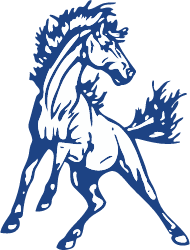 Financial Aid NightWho: All college-bound AE seniors and their parentsStudents needing to complete the FAFSA regardless of post-secondary institution attendingWhere: AE AuditoriumWhen: Tuesday, October 25th at 6:00 pmWhy: Assistance on completing your student’s Free Application for Federal Student AidPlease bring your and your student’s 2021 income tax returns, W-2’s, and other records of money earned, social security numbers, and a laptop and stay after the Ohio Northern University’s Financial Aid department’s presentation for one-on-one assistance! 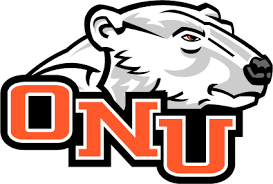 